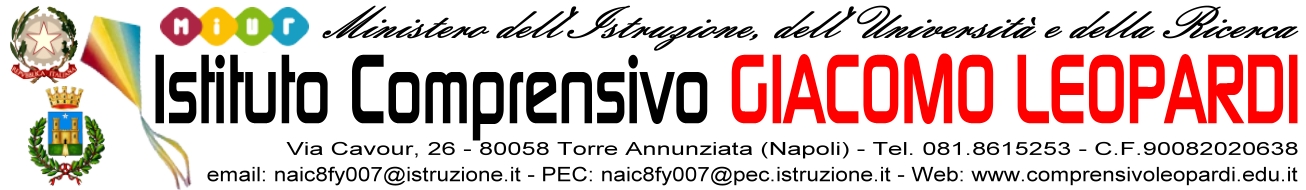 LABORATORIO DI CONTINUITA’Data	Docente responsabile del progettoTitolo/attività progettoPriorità a cui si riferisceTraguardo di risultatoObiettivi di processo collegatiDescrizione sinteticadell'attività con eventualeindicazione dell'area tematicadi riferimentoObiettivi formativi ecompetenze atteseAttività previsteTempiDestinatariRisorse umaneRisorse necessarieCalendarizzazione